ПРОЕКТ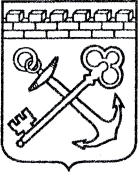 АДМИНИСТРАЦИЯ ЛЕНИНГРАДСКОЙ ОБЛАСТИКОМИТЕТ ПО КУЛЬТУРЕ ЛЕНИНГРАДСКОЙ ОБЛАСТИПРИКАЗ«___»____________2017 г.                                                     №_______________г. Санкт-ПетербургОб установлении границ территории объекта культурного наследия регионального значения «Трехарочный мост», 1799-1801 гг.,                   арх. А.Д. Захаров, местонахождение: Ленинградская область, г. Гатчина, 25-го Октября пр.   В соответствии со ст. ст. 3.1, 9.2, 33 Федерального закона от 25 июня    2002 года № 73-ФЗ «Об объектах культурного наследия (памятниках истории    и культуры) народов Российской Федерации», ст. 4 Областного закона Ленинградской области от 25 декабря 2015 года № 140-оз «О государственной охране, сохранении, использовании и популяризации объектов культурного наследия (памятников истории и культуры) народов Российской Федерации, расположенных на территории Ленинградской области» п р и к а з ы в а ю:Установить границы территории объекта культурного наследия регионального значения, поставленного на государственную охрану решением Исполнительного комитета Ленинградского городского Совета народных депутатов от 05 декабря 1988 года № 963, «Трехарочный мост», 1799-1801 гг., арх. А.Д. Захаров, расположенного по адресу: Ленинградская область,               г. Гатчина, 25-го Октября пр., согласно приложению 1 к настоящему приказу.Отделу по осуществлению полномочий Ленинградской области в сфере объектов культурного наследия департамента государственной охраны, сохранения и использования объектов культурного наследия комитета             по культуре Ленинградской области обеспечить:внесение сведений о границах территории объекта культурного наследия регионального значения «Трехарочный мост», 1799-1801 гг., арх. А.Д. Захаров, в Единый государственный реестр объектов культурного наследия (памятников истории  и культуры) народов Российской Федерации;направить в федеральный орган исполнительной власти, уполномоченный Правительством Российской Федерации на осуществление государственного кадастрового учета, государственной регистрации прав, ведение Единого государственного реестра недвижимости и предоставление сведений, содержащихся в Едином государственном реестре недвижимости, его территориальные органы, копию настоящего приказа для внесения сведений     о границах территории объекта культурного наследия регионального значения «Трехарочный мост», 1799-1801 гг., арх. А.Д. Захаров, расположенного           по адресу: Ленинградская область, г. Гатчина, 25-го Октября пр., в Единый государственный реестр недвижимости в соответствии с Федеральным законом от 13 июля 2015 года № 218-ФЗ «О государственной регистрации недвижимости».Отделу взаимодействия с муниципальными образованиями, информатизации и организационной работы комитета по культуре Ленинградской области обеспечить размещение настоящего приказа на сайте комитета по культуре Ленинградской области в информационно-телекоммуникационной сети «Интернет». Контроль за исполнением настоящего приказа возложить на заместителя начальника департамента государственной охраны, сохранения                           и использования объектов культурного наследия комитета по культуре Ленинградской области.Настоящий приказ вступает в силу со дня его официального опубликования.Председатель комитета по культуре							     Е.В. Чайковский     Приложение 1к приказу комитета по культуре                                                                                                                 Ленинградской области от «__» ________ 2017 г. № ____План границ территории объекта культурного наследия регионального значения «Трехарочный мост», 1799-1801 гг., арх. А.Д. Захаров, местонахождение: Ленинградская область, г. Гатчина, 25-го Октября пр.  Схема границ территории объекта культурного наследия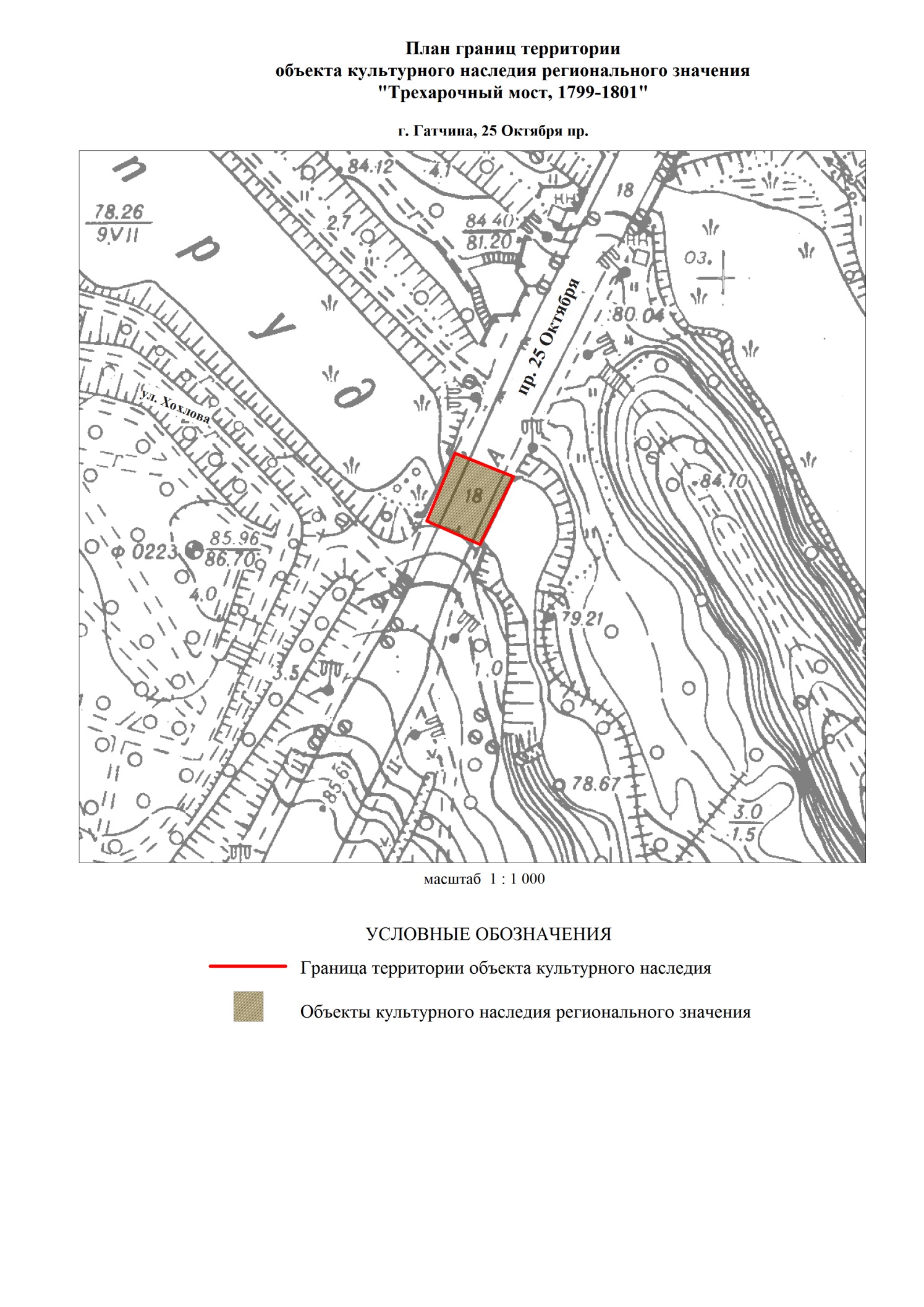 Описание границ территории объекта культурного наследияГраницы территории объекта культурного наследия «Трехарочный мост» от точки 1 до точки 2 проходит на юго-восток по прямой, пересекая проспект 25 Октября, от точки 2 до точки 3 совпадает с границей территории объекта культурного наследия «Приоратский парк», от точки 3 до точки 4 проходит на северо-запад по прямой, пересекая проспект 25 Октября, от точки 4 до точки 6 совпадает с границей территории объекта культурного наследия «Ансамбль Гатчинского дворца и парка», от точки 6 до точки 1 совпадает с границей территории объекта культурного наследия «Ансамбль Гатчинского дворца и парка».План поворотных точек границ территории объекта культурного наследия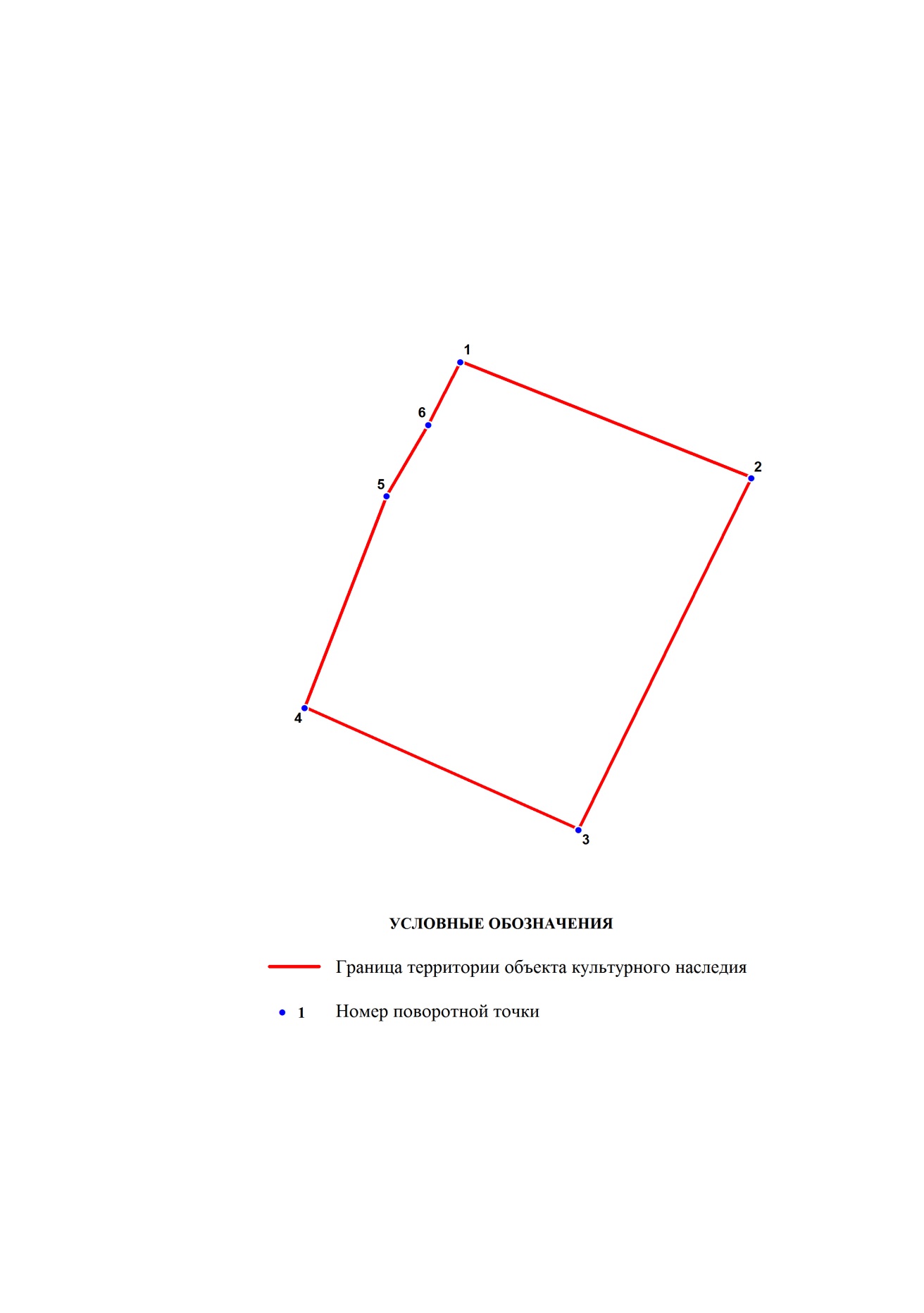 Координаты поворотных точек границ территории                                объекта культурного наследияПодготовлено:Главный специалист отдела по осуществлению полномочий Ленинградской области в сфере объектов культурного наследия департамента государственной охраны, сохранения и использования  объектов культурного наследия комитета по культуре Ленинградской области   _________________А.Е. СмирновойСогласовано:Начальник департамента государственной охраны, сохранения и использования  объектов культурного наследия комитета по культуре Ленинградской области  __________________А.Н. КарловЗаместитель начальника департамента государственной охраны, сохранения и использования  объектов культурного наследия комитета по культуре Ленинградской области  __________________ Г.Е. ЛазареваНачальник отдела по осуществлению полномочий Ленинградской области в сфере объектов культурного наследия департамента государственной охраны, сохранения и использования  объектов культурного наследия комитета по культуре Ленинградской области   _____________________ С.А. ВолковаНачальник сектора правового обеспечения департамента государственной охраны, сохранения и использования объектов культурного наследия комитета по культуре Ленинградской области_____________________О.А. ЛавриненкоОзнакомлен: Заместитель начальника департамента государственной охраны, сохранения и использования  объектов культурного наследия комитета по культуре Ленинградской области  __________________ Г.Е. ЛазареваНачальник отдела по осуществлению полномочий Ленинградской области в сфере объектов культурного наследия департамента государственной охраны, сохранения и использования  объектов культурного наследия комитета по культуре Ленинградской области   __________________С.А. ВолковаНачальник отдела взаимодействия с муниципальными образованиями, информатизации и организационной работы комитета по культуре Ленинградской области__________________Т.П. ПавловаГлавный специалист отдела по осуществлению полномочий Ленинградской области в сфере объектов культурного наследия департамента государственной охраны, сохранения и использования  объектов культурного наследия комитета по культуре Ленинградской области   _________________А.Е. СмирноваНомер поворотной точкиКоординаты поворотных точек в МСК (метры)Координаты поворотных точек в МСК (метры)Координаты поворотных точек в МСК (метры)Координаты поворотных точек в МСК (метры)Номер поворотной точкиХХYY112231152559.8652559.86102539.652252554.7552554.75102552.483352539.3152539.31102544.864452544.6652544.66102532.765552553.9752553.97102536.396652557.1052557.10102538.23